TEAM SHEET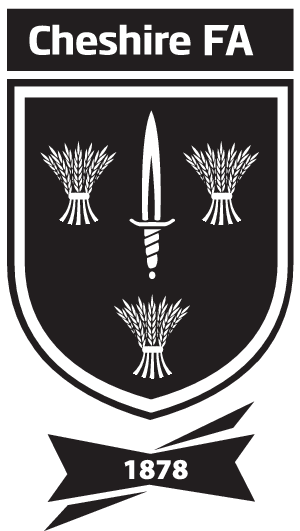 Cheshire County FA Senior CupPlease complete in BLOCK LETTERS in black font or black inkTEAM DETAILSCopies of this team sheet must be completed & exchanged with your opponent & the referee in accordance with competition rules.In this competition (Senior Cup) this must be at least 30 minutes before the advertised time of kick off.SHEETS MUST BE RETAINED BY ALL PARTIES FOR AT LEAST 56 DAYS AFTER THE MATCH.Your Club: Date of Match:Round:Referee: Home Club: Away Club:Shirt No.Surname  First NameGKNOMINATED SUBSTITUTESNOMINATED SUBSTITUTESNOMINATED SUBSTITUTESShirt No.Surname  First NameTEAM BENCH OFFICIALS ( Name )POSITION / TITLETeam ColoursShirts:Shorts:Socks:Goalkeeper Shirt:Shorts:Socks:Name: Position at Club: